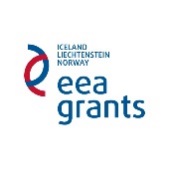 Projekt: "Las - drewno - człowiek - kompleksowy program podniesienia świadomości społecznej 
nt. różnorodności biologicznej na terenie RDLP w Gdańsku"Program Operacyjny (PL02) „Ochrona różnorodności biologicznej i ekosystemów” w ramach Mechanizmu Finansowego Europejskiego Obszaru Gospodarczego 2009-2014Konferencja: LAS – DREWNO – CZŁOWIEK - relacje, działania, współpraca. Miejsce: Sala im. Bądkowskiego, Urząd Marszałkowski w Gdańsku,Data: 21. Kwietnia 2016 roku;Godziny: 9:30 – 15:00Szczegółowa agenda konferencji:Media:Uczestnictwo pomorskich mediów – TVP 3, Dziennik Bałtycki, Radio Gdańsk, Plus, Gazeta Wyborcza Trójmiasto, portal trójmiasto.plprzy współpracy z: 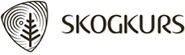 GodzinaTematProwadzenie09:30 – 10:00Rejestracja uczestnikówPracownicy RDLP w Gdańsku10:00 – 10:30Rozpoczęcie konferencjiPowitanie uczestników Adam Kwiatkowski Dyrektor RDLP 
w Gdańsku, 
Mieczysław Struk, Marszałek Województwa Pomorskiego 10:30 – 11:00 Edukacja leśna w Norwegii 
w kontekście europejskimBjørn Helge Bjørnstad, Edukator, Starszy Kierownik Projektów,  Skogkurs, Norwegia11:00 – 11:30Projekt „Las – drewno – człowiek” scenariusze edukacyjne stworzone w ramach realizacji projektu z uwzględnieniem dotychczasowych doświadczeń polskich. Barbara Czołnik,Kierownik Działu Edukacji i InformacjiOśrodek Kultury Leśnej w Gołuchowie 11:30 – 12:00Regionalny program edukacji ekologicznej Samorządu Województwa PomorskiegoBożena Sikora, dyrektor Pomorskiego Zespołu Parków Krajobrazowych12:00 – 13:00Przerwa 13:00 – 13:30Rezerwat Biosfery Bory Tucholskie szansą na rozwój edukacji i promocji w zakresie zrównoważonej gospodarki leśnej.Janusz Kochanowski, dyrektor Parku Narodowego "Bory Tucholskie"13:30 – 14:00Drewno 4.0 – pomorski klaster drzewny, przyszłość sektora i wpływ na gospodarkę PomorzaArkadiusz Gliniecki, burmistrz Miasta Czarna Woda14:00 – 14:20Relacje drewno – człowiek w dziejachMichał Kargul, historyk, autor książki „Abyście w puszczach naszych szkód żadnych nie czynili”14:20 – 14:40Podsumowanie projektu "Las - drewno - człowiek - kompleksowy program podniesienia świadomości społecznej 
nt. różnorodności biologicznej na terenie RDLP w Gdańsku" i jego rezultatówPiotr NeubauerKierownik Projektu, RDLP w Gdańsku14:40 – 15:00Zakończenie konferencji